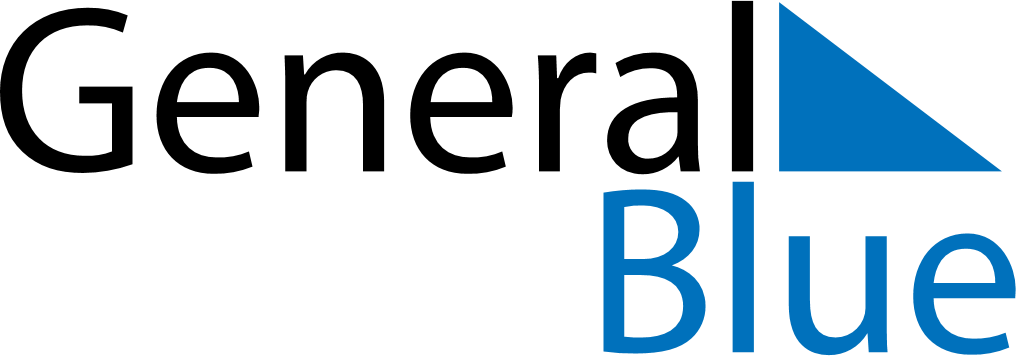 March 2019March 2019March 2019March 2019March 2019March 2019DenmarkDenmarkDenmarkDenmarkDenmarkDenmarkSundayMondayTuesdayWednesdayThursdayFridaySaturday123456789Fastelavn10111213141516171819202122232425262728293031NOTES